Pamoka nr. 8Informacija tėveliams:Gerbiami tėveliai, prašau visų užpildyti prašymą priimti į pirmą klasę (nurodyti, pas kokią mokytoją ir į kokią specialybę norite būti priimti). Prašymo blankas turi būti pasirašytas ir atsiųstas mokyklai el. paštu, adresu nvmuzikosmokykla@gmail.com. Prašymą rasite muzikos mokyklos sveitainėje, skiltyje Mokykla – dokumentų formos – prašymo blankas. Jei negalite užpildyti ir atsiųsti kompiuteriu, prieš tai pasiskambinę, galite ateiti į mokyklą iki pietų ir užpildyti vietoje.  Klausyti muzikos kūrinį: W.A. Mozart Sonata op. 16, C-dur, 1 dalishttps://youtu.be/1gRxxt4fYO4Perrašyti pratimą į sąsiuvinį (atliktą darbą atsiųsti katinrita7@gmail.com) 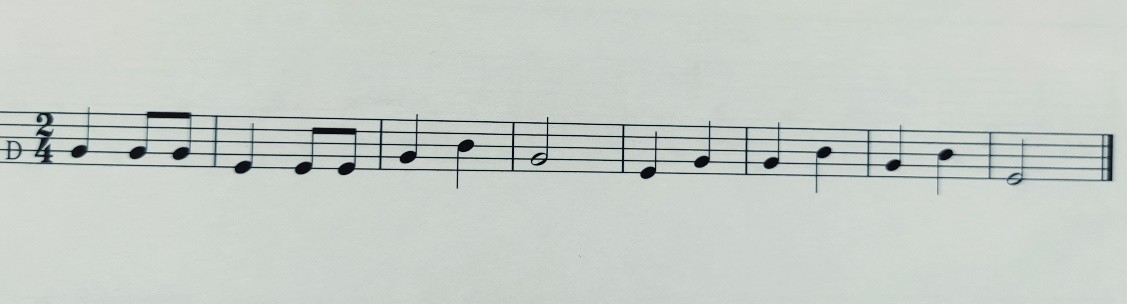 Toliau žaidžiam žaidimą ,,Atspėk natas”   dudorius.ltPaplokite pratimą: 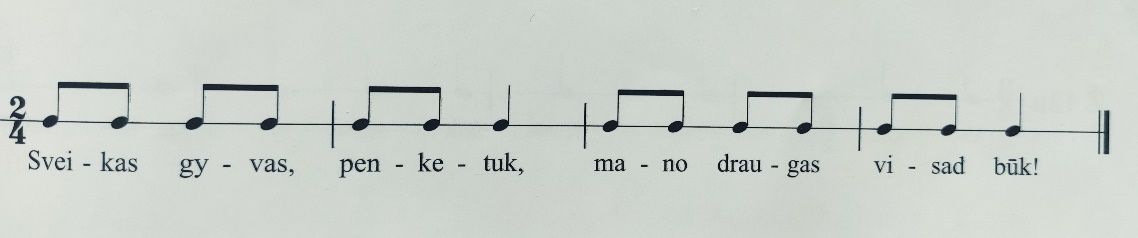 TA – ketvirtinė; TI TI – aštuntinė.Kylant klausimų, prašau skambinti antradieniais ir penktadieniais (pagal pamokų tvarkaraštį) 